Peace River Minor Hockey Association 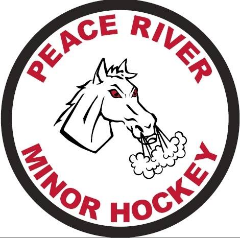 Executive Meeting MinutesOct. 23/2023Baytex @ 6:30Attendance:Attendance:Director of Directors: Trevor MassierFundraising: Tianna RebalkinDirector of U11 & U13: Chris DavorenTreasurer: Peter BusatEquip. Director: Steve RosinPond Hockey: Matthew SmithDirector of U7 & U9: Sara WoodVice President: Brad DallynSecretary: Ashley SchrohRef. Director: Troy KishDirector of U15 & U18: Kelly Flynn Promotions: Megan CurryDirector of Teams: Damon JeffsRegrets:Regrets:President: Trevor Lamabe1.0Opening of MeetingCalled meeting to order at 6:45 pm; motion by Brad, seconded by Peter. Carried.Motion to accept agenda with additions, moved by Troy, seconded by Trevor. Carried2.0Previous Minutes2.1 Motion to accept previous minutes; motion by Megan; 2nd Troy, Carried.3.0Unfinished Business3.1 Bylaw – quote to come.3.2 Trademarking – can be done online by applying for trademark; more to come.4U.0Executive Counsel Report4.1 Treasurer: more updating to be done; increase revenue from last year at this time due to more paid fees; more accurate statement to come.4.2 Administration Update: smooth running; working on implementing electronic game sheets; 20 families with outstanding fees; emails will be sent out as reminder.4.3 President & Vice President Update: Affiliation rules being as follows: cannot affiliate lower than players ability; but can affiliate above; 10 games each. If you’re on the roster it will count as game played; affiliates to be rotated depending on availability; not required to fill in forms as per Hockey Alberta regulations; PRMHA to continue to complete forms to keep track of all affiliate players. Semi-annual meeting Dec 13/2023, motion Trevor, seconded Troy, Carried. Manager and coaches meeting upcoming, dates to be determined ASAP; Erin to email date of meeting.All Peace tiering extended by one week; meeting Nov. 12; regular season to be extended; playoff to be tournament style. Season to start Nov. 19 weekend. 4.4 Fundraising – raffle in the works; tickets to be printed soon. 4.5 Equipment – $8700.00 spent; not all pucks were returned from 22/23 season; more pucks recently ordered because bucket went missing; email to be sent to all coaches to see if teams need more; one refill per season. Goalie gear need so purchased above current budget; board in complete agreement to do so; gift card to be purchased as appreciation token to family that donated goalie gear to association; gift card up to $200.00 motion Troy, seconded Megan, Carried; possible $1000.00 overage to be expected by end of season. Extra older jerseys to be sold for greatly reduced price to whoever has the interest to purchase. 4.6 Coaching – coaching clinic complete; went well; Damon available to do checking clinics per team request. 4.7 Promotions – all rink boards sold; opening up four more boards to sell; summer skates website to be created for PRMHA; families to order on own. Helmet Stickers: most teams dispersed; Megan has more depending on certain needs or wants of teams; board would like to consider streamlining helmet stickers for all teams. 4.8 U7,U9,U11,U13,U15,U18 – Season going well so far; just getting rolling; more updates to come. 5.0New Business & Agenda Additions5.1 – Goalie Camp – Regina Pats goalie coach designed a program that can be purchased; cost of $120.00 for booklet of programs; open to running a goalie camp; options to come. 5.2 – Online motion: PRMHA to cover cost of ice rental for possible upcoming goalie camp; board all in favor, Carried. 5.3 – New Position – Position brought forward to add Director of Managers to the board; tabled for now; good response from board; bylaws to be read and possibly investigate rewriting bylaw to add position as board sees a need for this position in upcoming seasons. 6.06.1 Bylaws & Policy Committee – to pick up in November 2023 to provide update at time of AGM. Will meet approx. every two weeks; will initially look into use of team bank cards and whether they should be available to teams as well as adding new position to PRMHA board of directors. 7.0Adjournment7.1 Next Meeting date Nov 8, 2023; 7:00 pm @ Baytex7.2 Motion to adjourn made @ 8:46pm by Tianna, seconded by Sara, Carried. 